南昌市青云谱区人民政府青政字〔2019〕9号青云谱区人民政府关于调整区政府领导同志分工的通知各街办、镇、园，区政府各部门，区直各单位：根据工作需要，经区政府研究，并报区委同意，现将调整后的区政府领导同志分工通知如下：区政府实行区长负责制。区政府副区长、党组成员协助区长工作。吴江辉：区政府区长、区政府党组书记
　　负责区政府全面工作。
　　分管区审计局。
　　杨育星：区政府常务副区长、区政府党组副书记
　　负责区政府常务工作。负责发展改革、财税、统计、科技、信息化、人力资源和社会保障、行政服务、政风评议、建议提案、政务与信息公开、安全生产、应急管理、个私民营经济、投资评审、招标、国有资产管理、资本运作、重大重点项目、街道办事处、工业园区、八大山人梅湖景区方面工作。分管区政府办公室、区发改委、区财政局、区统计局、区科技和工业信息化局、区人力资源和社会保障局、区行政服务中心、区应急管理局、青云谱资产经营有限公司、街道办事处、昌南工业园区管委会、昌南城投公司、青云谱城投公司、区信息中心。联系区人大、区政协工作。联系区委编办、军队、武警、人武部、税务工作。熊敏：区委常委、区政府党组成员负责自然资源、城市规划建设和管理、住房保障和房产管理、交通运输、人民防空、城市供水与排水、城市建设投资、河湖长制方面工作。分管区住房和城乡建设局（区人防办）。联系自然资源、铁路、邮政、供水、供电、通信、民航工作。李万汲：区政府副区长负责教育、体育、卫生和计生、老龄、精神文明建设、爱国卫生、文明（卫生）城创建、疾病防控、妇女儿童、防震减灾、职改、专业人才管理、地方志方面工作。分管区教育体育局、区卫生健康委。联系团委、妇联、科协、红十字会、驻区医疗单位、教育单位工作。罗来皇：区政府副区长、区政府党组成员负责公安、司法、治安维稳方面工作。分管青云谱公安分局、区司法局。联系法院、检察院、国家安全工作。滕作鹏：区政府副区长、区政府党组成员负责城市综合管理、市政设施维护、园林绿化管护、机关事务管理、行政执法、城市交通管理、12345市长热线方面工作。分管区城市管理局、区机关事务管理局、区五车办（控违办）、区市政所、区园林所。联系无线电管理、青云谱交警大队工作。况灯明：区政府副区长、区政府党组成员负责环境保护、市场监督管理、投资促进、开放型经济、企业改革、工业、合作交流、外事、对台事务方面工作，协助负责财税、国有资产管理、安全生产、应急管理、工业园区方面工作。分管区投资促进局、区市场和质量监督管理局、区外办，协助分管区科技和工业信息化局、区财政局、区税源办、区应急管理局、昌南工业园区管委会。联系环境保护、侨联、台办、工会、银行、海关、检验检疫工作，协助联系税务工作。郭小玲：区政府副区长、区政府党组成员负责文化广电新闻出版旅游、商务、民政、退役军人事务、医疗保障、信访维稳、保密、农业、扶贫、农业开发、新农村建设方面工作，协助负责个私民营经济、街道办事处、八大山人梅湖景区方面工作。分管区文广新旅局、区商务局（农办）、区民政局、区退役军人事务局、区医保局、区信访局，协助分管街道办事处、八大山人梅湖景区管委会。联系社联、文联、广播电视、保密局、残联、网信办、工商联、各民主党派工作。梁松：区政府副区长、区政府党组成员负责金融、保险、证券工作，协助负责发展改革、财税、投资促进、开放型经济、个私民营经济、国有资产管理工作。分管区金融办，协助分管区发改委、区财政局、区税源办、区投资促进局。AB岗制：
　　为提高工作效率，保证工作连续性，区政府领导同志实行AB岗负责制，即在A（B）岗责任人因出差或其他原因离岗期间，由B（A）岗责任人代为履行职责。具体为：杨育星同志与况灯明同志，熊敏同志与滕作鹏同志，李万汲同志与郭小玲同志，罗来皇同志与梁松同志互为AB岗。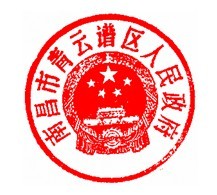                                    2019年8月27日  抄送：市政府。        区委，区纪委，区人大，区政协，区人武部，区法院，区检察院，         区委各部门，各群众团体。青云谱区人民政府办公室                  2019年8月27日印发